Фото-приложение2.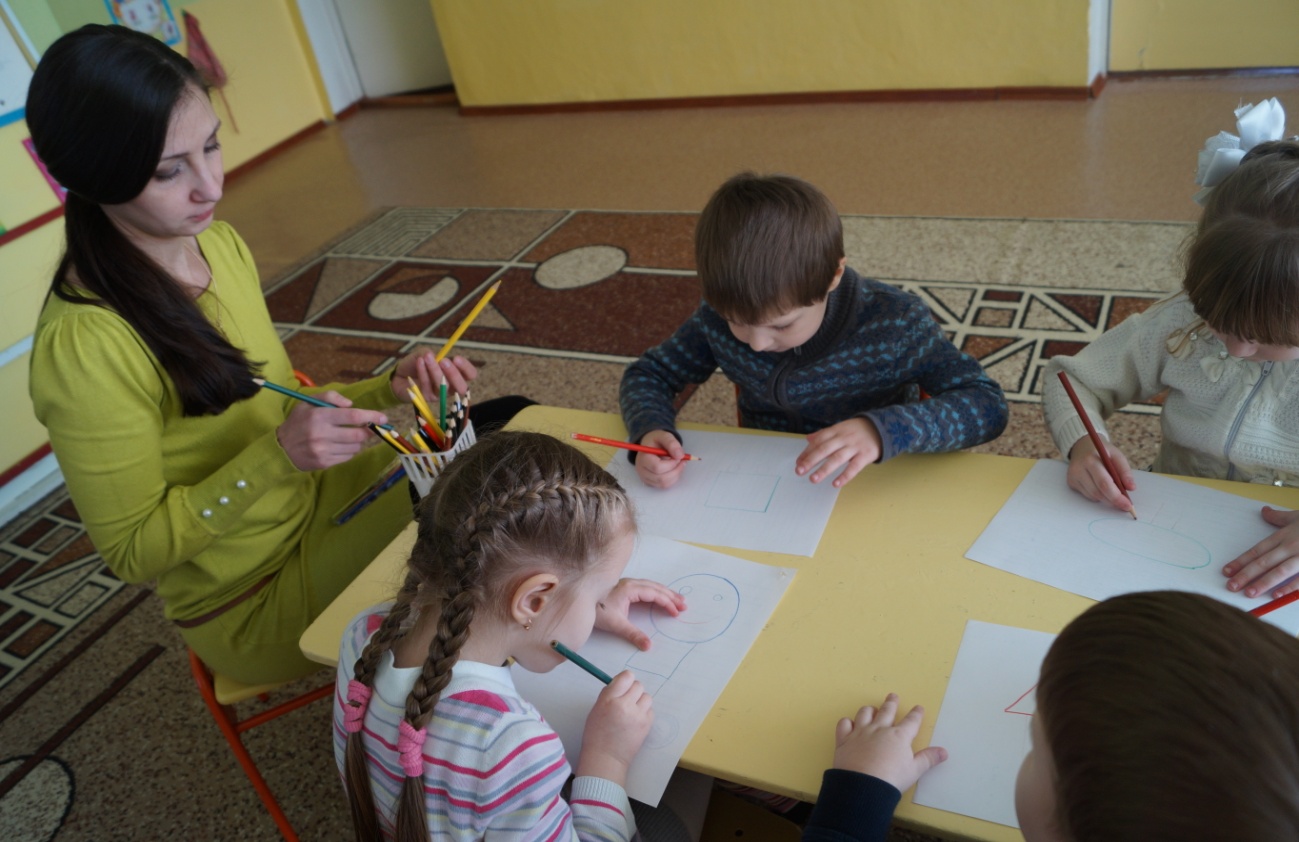 Игра на развитие творческого воображения «Дорисуй, на что похожи геометрические фигуры»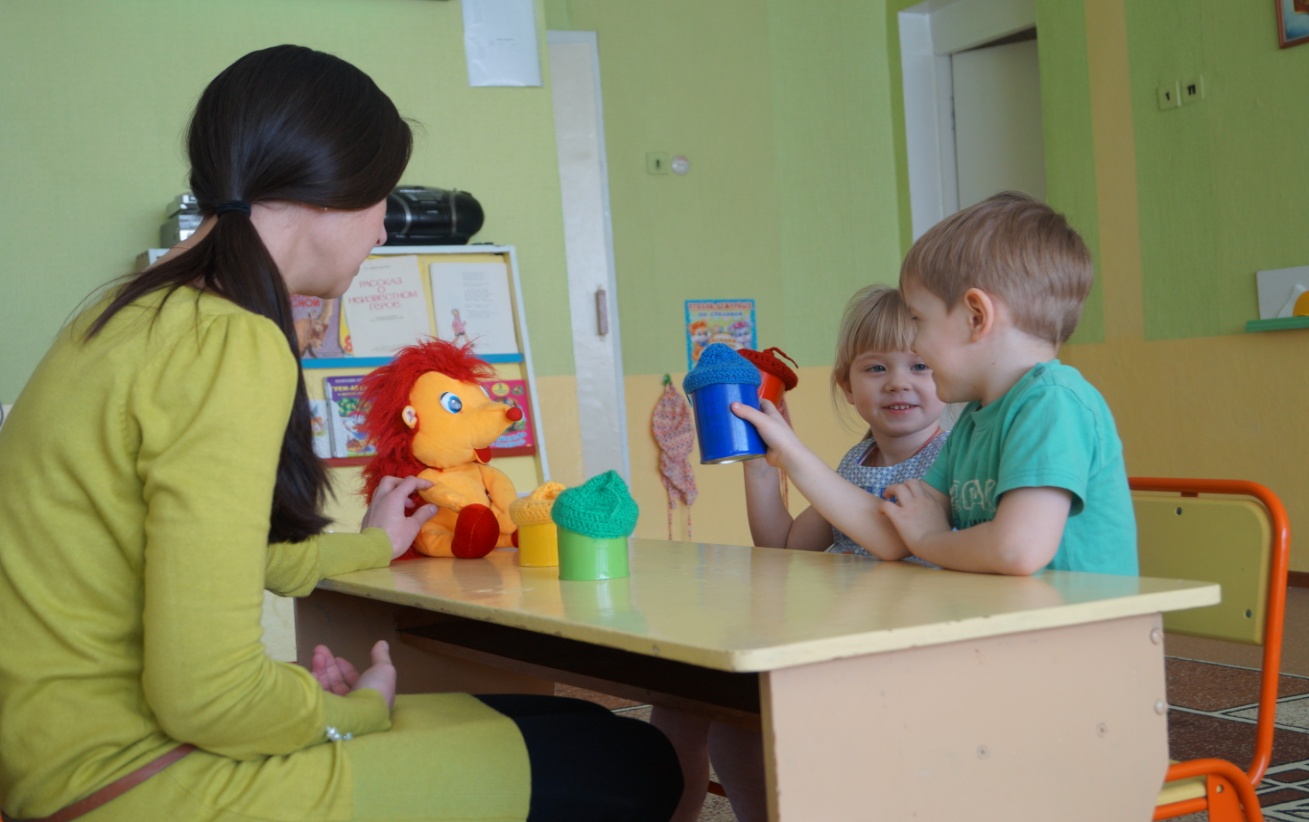 Игрушка Ёжка – частый гость у ребят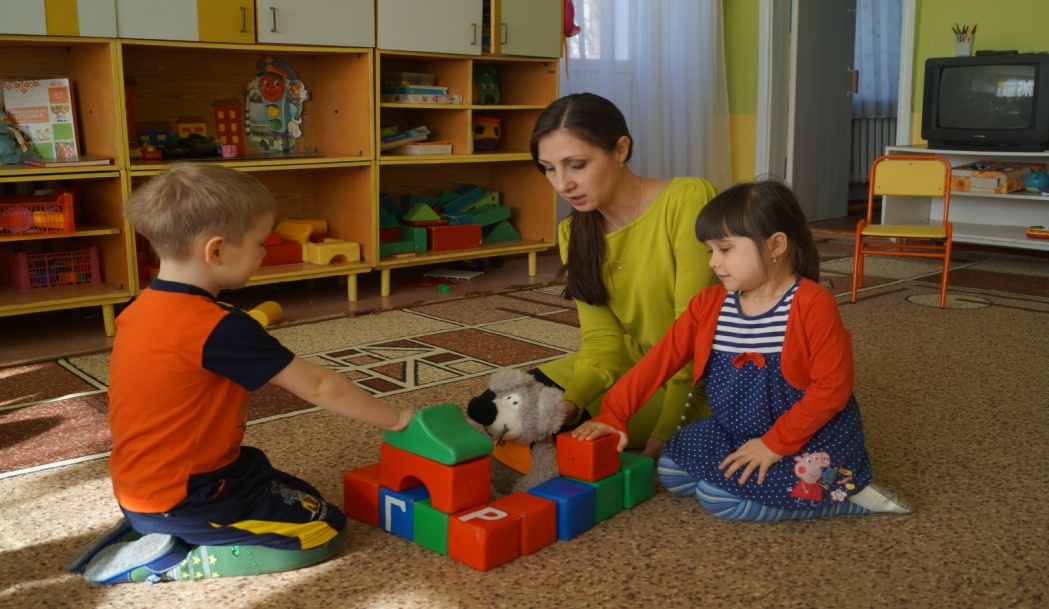 Придумаем новый теремок для зверей.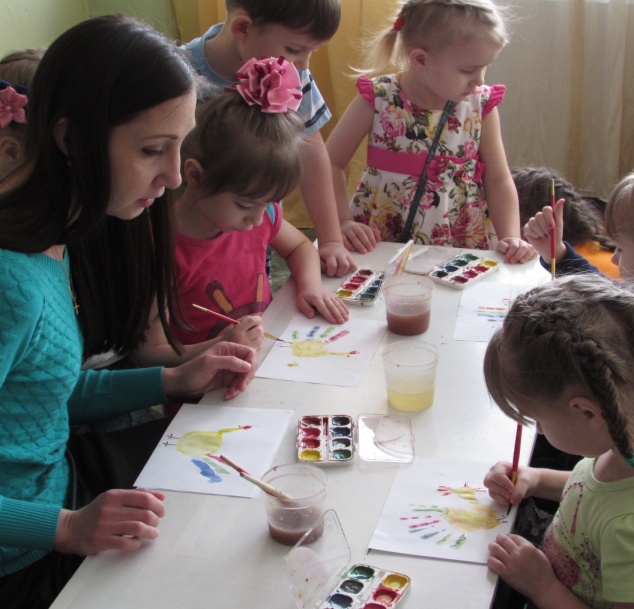 Творческий процесс на занятии по дополнительному образованию «Веселые отпечатки»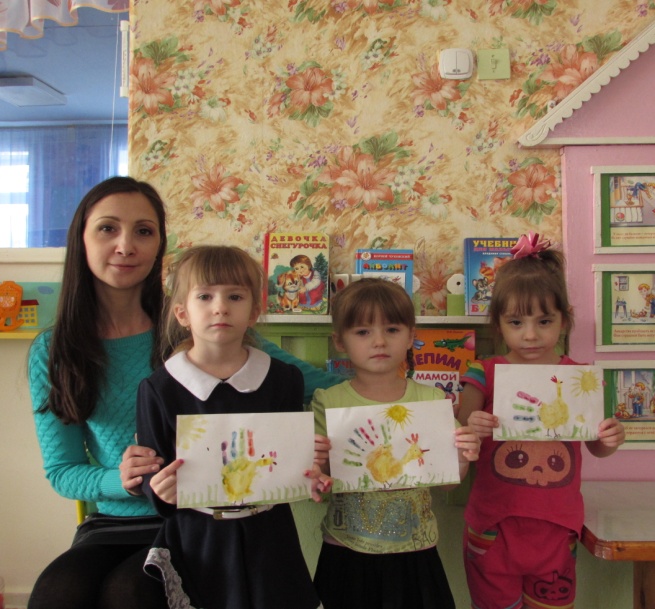 Наше творчество